REPUBLIQUE ISLAMIQUE DE MAURITANIE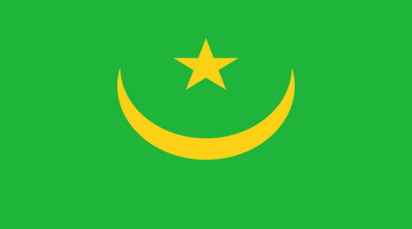 République Islamique de MauritanieNom de l’Autorité contractante : Ministère du Développement Rural/PAHABO/SONADER/MDRAdresse: MDR : Tél : 45 25 74 75 BP : 170, PAHABO :Tél :45240703,Fax :45240703 ----------AVIS D’ATTRIBUTION DEFINITIVE DE MARCHE Numéro du marché : N°442/S/062/CPMP/SR/PAHABO/SONADER/MDR/2013Dénomination du marché : Réalisation des travaux d’audit externe des comptes du Projet d’Aménagement Hydro-Agricole du Brakna Ouest (PAHABO) pour les exercices financiers 2012-2013Nombre d’offres reçues : 01Date de l’attribution provisoire : 10/10/2013Nom et adresse de l’attributaire définitif: CERTIF, Tél :25008583/46707050,BP :4785, NIF :21102402, E-mail :Cabinet_certif@yahoo.fr,adresse :NKTT-Mauritanie.Montant de l’offre retenue définitivement: 1.800.000UM UM HT avec un Crédit d’impôt de 252.000 UM supporté par l’Etat Mauritanien                                                                                      Délai d’exécution : 3 mois/par exerciceLa publication du présent avis est effectuée en application des Articles 41 et 42 du Code des Marchés publics. Elle ouvre le recours auprès de la Commission de Règlement des Différends de l'Autorité de Régulation des Marchés publics, en vertu de l'Article 53 dudit Code.La publication du présent avis est effectuée en application de l'Article 47du Code des Marchés publics. Elle doit intervenir dans 15 jours calendaires suivant la notification du marché.Nktt, le 15/12/2013                                                                                                              Le PRMP/CPMP/SR Ahmed Salem ould BOUBOUTT